Dati progetto MaterialeElemento di progetto CON7ProgettoTravi e pilastri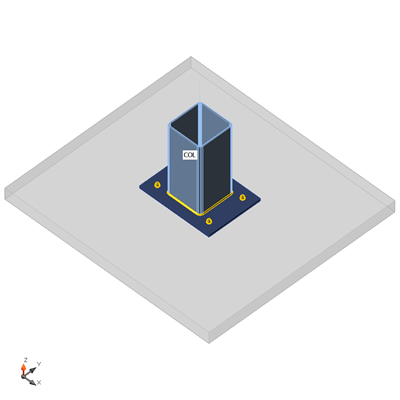 SezioniAncoraggiEffetti del carico (equilibrio non richiesto)Blocco di fondazioneVerificaRiassunto Piastre Dati Progetto Spiegazione dei simboli
Verifica globale, LE3
Verifica deformazione, LE3
Sforzo equivalente, LE3AncoraggiDati Progetto Spiegazione dei simboliSaldature (Ridistribuzione plastica)Dati Progetto Spiegazione dei simboliBasamento in calcestruzzoSpiegazione dei simboliStabilitàAnalisi stabilità non calcolata.Impostazioni codiceNome progettoNumero progettoAutoreDescrizioneData26/02/2019Codice di progetto ENAcciaioS 275, S 355CalcestruzzoC25/30NomeCON7DescrizioneAnalisi Sforzo, deformazione/ carico semplificatoNomeSezioneβ – Direzione[°]γ - Pendenza[°]α - Rotazione[°]Offset ex [mm]Offset ey[mm]Offset ez[mm]Forze inCOL1 - SHS150/150/5.00,0-90,00,0000NodoNomeMateriale1 - SHS150/150/5.0S 275NomeAssieme di bulloni Diametro[mm]fu[MPa]Superficie lorda[mm2]M8 8.8M8 8.88800,0113NomeElementoN[kN]Vy[kN]Vz[kN]Mx[kNm]My[kNm]Mz[kNm]LE2COL1,60,32,40,00,00,0LE3COL-8,0-0,9-3,20,00,00,0LE4COL1,70,42,20,00,00,0LE5COL1,31,60,00,00,00,0LE6COL-7,7-2,2-0,80,00,00,0LE7COL2,4-0,41,90,00,00,0LE8COL0,60,62,00,00,00,0LE9COL-5,0-0,4-2,70,00,00,0LE10COL1,9-1,9-0,30,00,00,0LE11COL-6,32,0-0,40,00,00,0ElementoValoreUnitàCB 1Dimensioni 830 x 910mmAltezza50mmAncoraggioM8 8.8Lunghezza di ancoraggio 45mmTrasferimento dello sforzo di taglio AncoraggiNomeValoreStato Analisi 100,0%OKPiastre 0,0 < 5%OKAncoraggi3,3 < 100%OKSaldature 5,2 < 100%OKBasamento in calcestruzzo1,8 < 100%OKStabilitàNon calcolatoNomeSpessore[mm]Carichi σEd[MPa]εPl[%]Stato COL5,0LE318,00,0OKBP110,0LE713,20,0OKMaterialefy[MPa]εlim[1e-4]S 275275,0500,0εPlDeformazione σEdTensione Eq.fyTensione di snervamentoεlimLimite di deformazione plastica 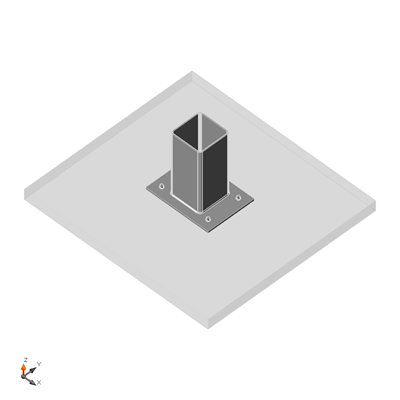 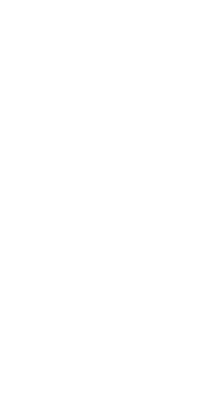 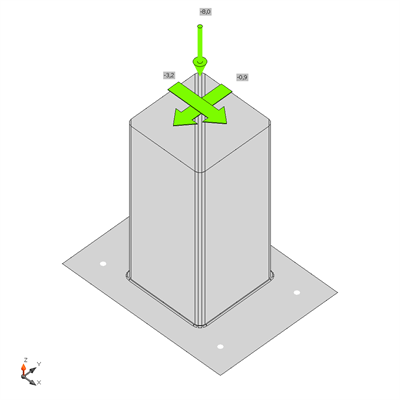 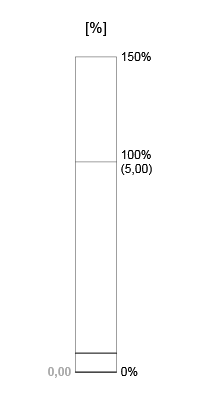 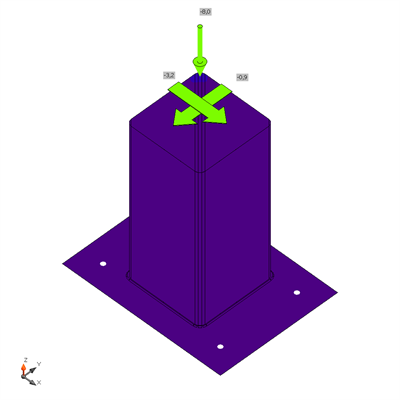 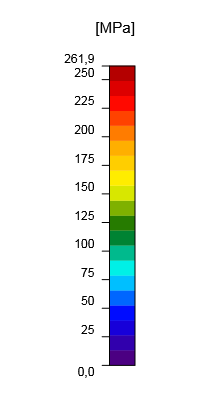 NomeCarichi Ft,Ed
[kN]V 
[kN]Nrdc
[kN]Nrdp
[kN]Utt
[%]Fb,Rd
[kN]Uts
[%]Utts
[%]VRd,cp
[kN]VRd,c
[kN]Dettagli costruttivi Stato 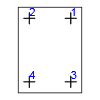 A1LE30,00,80,00,00,168,83,13,37,913,1OKOKA2LE30,00,80,00,00,168,83,13,37,915,7OKOKA3LE30,00,80,00,00,068,83,13,37,915,4OKOKA4LE30,00,80,00,00,068,83,13,37,913,1OKOKNomeFt,Rd[kN]Bp,Rd[kN]Fv,Rd[kN]Vrds[kN]Stf[MN/m]M8 8.8 - 141,190,826,926,9371Ft,RdResistenza a trazione dei bulloni EN 1993-1-8 tab. 3.4Ft,EdForza di trazione Bp,RdResistenza a taglio a punzonamentoVRisultante degli sforzi di taglio Vy,Vz nel bullone.Fv,RdResistenza a taglio dei bulloni EN_1993-1-8 tabella 3.4 VrdsResistenza Caratteristica ancoraggi ETAG 001 Annesso C (5.2.3.2)StfRigidezza longitudinale Ancoraggi Fb,RdResistenza di progetto della piastra EN 1993-1-8 tab. 3.4Nrd,cResistenza ad estrazione del calcestruzzoNrd,pResistenza a pull-out UttUtilizzo in trazioneUtsUtilizzo a taglio UttsUtilizzo in trazione e taglio EN 1993-1-8 tabella 3.4Vrd,cpRottura del calcestruzzo sul lato opposto del verso di carico ETAG 001 Annesso C (5.2.3.3)Vrd,cRottura del bordo di calcestruzzo ETAG 001 Annesso C (5.2.3.4)CpfRottura del calcestruzzo sul lato opposto del verso di carico ETAG 001 Annesso C (5.2.3.3)CefRottura del bordo di calcestruzzo ETAG 001 Annesso C (5.2.3.4)ElementoBordo Spess.gola
[mm]Lunghezza[mm]Carichi σw,Ed[MPa]εPl[%]σ⏊[MPa]τ||[MPa]τ⏊[MPa]Ut[%]Utc[%]Stato ◢2,5◣562LE721,10,015,0-2,1-8,35,21,1OKBP1COL◢2,5◣562LE716,20,02,6-3,28,64,01,0OKβw[-]σw,Rd[MPa]0.9 σ[MPa]S 2750,85404,7309,6εPlDeformazione σw,EdSforzo equivalente σw,RdVerifica tensione equivalenteσ⏊Tensione perpendicolareτ||Sforzo di taglio parallelo all'asse della saldatura τ⏊Sforzo di taglio perpendicolare all'asse della saldatura 0.9 σResistenza allo sforzo perpendicolare - 0.9*fu/γM2βwFattore di Correlazione EN 1993-1-8 tab. 4.1UtUtilizzo UtcUtilizzo della capacità della saldatura ElementoCarichi c[mm]Aeff[mm2]σ[MPa]Kj[-]Fjd[MPa]Ut[%]Stato CB 1LE324294760,31,3815,51,8OKcBearing widthAeffArea utile σTensione media nel calcestruzzo KjFattore di ConcentrazioneFjdLa portata ultima del basamento in calcestruzzoUtUtilizzo ElementoValoreUnitàRiferimentoγM01,05-EN 1993-1-1: 6.1γM11,10-EN 1993-1-1: 6.1γM21,25-EN 1993-1-1: 6.1γM31,25-EN 1993-1-8: 2.2γC1,50-EN 1992-1-1: 2.4.2.4γInst1,20-ETAG 001-C: 3.2.1Coefficiente unione βj0,67-EN 1993-1-8: 6.2.5Area utile - influenza della dimensione della mesh0,10-Coefficiente di attrito - calcestruzzo0,25-EN 1993-1-8Coefficiente di attrito in resistenza all'attrito0,30-EN 1993-1-8 tab 3.7Deformazione plastica limite0,05-EN 1993-1-5Valutazione della tensione nella saldaturaRidistribuzione plasticaDettagli costruttivi SiDistanza tra i bulloni [d0]2,20-EN 1993-1-8: tab 3.3Distanza tra i bulloni e il bordo [d0]1,20-EN 1993-1-8: tab 3.3Resistenza ad estrazione del calcestruzzoSiETAG 001-CUsa il valore di αb calcolato nella verifica a rifollamentoSiEN 1993-1-8: tab 3.4Calcestruzzo fessuratoSi